                     م  / استمارة سيرة علميةالاسم :- بشرى سويدان ناصر موقع العمل :-معهد الطبي التقني المنصور / قسم التقنيات الإدارة الصحية  الشهادات :-- بكالوريوس علوم رياضياتاللقب العلمي :- مدرس  التخصص العام :-- الرياضيات التخصص الدقيق :-- الرياضياتالمجال البحثي :--أكاديمي يتحمل التدريسي والتشكيل كافة التبعات القانونية والإدارية عن صحة ودقة المعلومات المثبتة في أعلاه .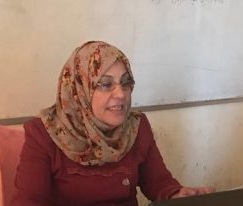 المواد الدراسية التي قام بتدريسها في الدراسات ((الأولية / العليا ))الدراسات الأولية الدراسات الأولية الدراسات العليا الدراسات العليا المواد الدراسية التي قام بتدريسها في الدراسات ((الأولية / العليا ))1الرياضياتالمواد الدراسية التي قام بتدريسها في الدراسات ((الأولية / العليا ))2  الحاسبات/مرحلة اولى المواد الدراسية التي قام بتدريسها في الدراسات ((الأولية / العليا ))3   الحقوق المواد الدراسية التي قام بتدريسها في الدراسات ((الأولية / العليا ))4  حاسبات / مرحلة ثانية المواد الدراسية التي قام بتدريسها في الدراسات ((الأولية / العليا ))المواد الدراسية التي قام بتدريسها في الدراسات ((الأولية / العليا ))عدد الأشراف على طلبة الدراسات العليادبلوم عاليماجستيردكتوراهعدد الأشراف على طلبة الدراسات العليا                        /                   /           /عدد البحوث المنشورةمحليعربيعالميعدد البحوث المنشورة3المؤلفات والكتب وبراءات الاختراعالمؤلفات والكتب وبراءات الاختراعالمؤلفات والكتب وبراءات الاختراعالمشاركة في المؤتمرات1المؤتمر العلمي الدولي الطبي والصحي ،2016 ، الجامعة التقنية الوسطى – المعهد الطبي – بغداد ، حضور. (محلي) المشاركة في المؤتمرات2المؤتمر التكنولوجي –الجامعة التكنولوجية 2018.المشاركة في المؤتمرات